 	บันทึกข้อความ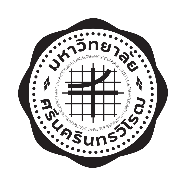 ส่วนงาน   ............................................................................................................................................ที่  …………………………………………………..		    วันที่  ............................................................เรื่อง  ขออนุมัติบันทึกกิจกรรมนิสิต เรียน  รองอธิการบดีฝ่ายพัฒนาศักยภาพนิสิต      ด้วย ...................................ได้รับอนุมัติจัดโครงการ    (ชื่อโครงการภาษาไทยและภาษาอังกฤษ)   .          ในวันที่...........................................................ณ....................................................................................................มีผู้เข้าร่วมโครงการจำนวน...........................................คน ซึ่งโครงการดังกล่าวอยู่ในกลุ่มกิจกรรมดังนี้การบันทึกกิจกรรมกิจกรรมเลือก   (  )  กิจกรรมส่งเสริมวิชาการ                   (  ) กิจกรรมส่งเสริมจริยธรรมและศิลปวัฒนธรรม
        (  )  กิจกรรมส่งเสริมบุคลิกภาพและกีฬา     (  ) กิจกรรมตามแนวพระราชกรณียกิจและปรัชญาเศรษฐกิจพอเพียงกิจกรรมบำเพ็ญสาธารณประโยชน์จำนวน....................วัน   รวมทั้งสิ้นจำนวน.........................ชั่วโมง  การตอบสนองสมรรถนะของนิสิต (Soft Skills)  ทักษะด้านภาษาและการการสื่อสาร : Communication and Language Literacy		...............ชั่วโมง             ทักษะการส่งเสริมสุขภาวะทางกาย ทางใจ : Health Literacy					...............ชั่วโมง  สิ่งแวดล้อมและสังคม : Science, Environmental and Social Literacy			...............ชั่วโมง	  ทักษะการรับรู้โลกดิจิตอล การใช้เทคโนโลยี : Digital and Innovative Literacy			...............ชั่วโมง  ทักษะการเชื่อมโยงสู่สากล : Internationalization Literacy					...............ชั่วโมง  ทักษะการบริหารการเงิน/การเป็นผู้ประกอบการ : Financial and Entrepreneurial Literacy	...............ชั่วโมง   ทักษะจิตสาธารณะ : Public Mind Literacy 						...............ชั่วโมง                 ในการนี้ เพื่อให้การดำเนินงานเป็นไปด้วยความเรียบร้อย จึงใคร่ขออนุมัติบันทึกกิจกรรมให้กับผู้เข้าร่วมโครงการดังกล่าวข้างต้น	       จึงเรียนมาเพื่อโปรดพิจารณาอนุมัติ จะขอบคุณยิ่ง							(.............................................................)					      			        ตำแหน่ง